Wednesday School Calendar                            (birth - 6th grade)                                             January – may 2018Wednesday School – 5:15 - 6:15 p.m.                                Age 3 years–Kindergarten – Meet in Classroom 212 on 2nd floor of education wing.                                                                                                Grades 1-6 - Meet in the sanctuary.                                                                                   *Reminder: Wednesday School will not meet during Lent, February 14 – March 28, 2018!*                                                                             SUNDAY MORNING OPPORTUNITIES:   Faith Steps Classes – 9:05 - 10:05 a.m. February 11- Kindergarten | Prayer/Lord’s Prayer                                            March 11- Grade 1 | Ten Commandments                                               April 8- Grade 4 | Apostles CreedApril 22- Grade 5 | SacramentsMay 6- Grade 6 | String Crosses*Parents and children meet in Koinonia Room.                                                                                Singing in Worship – 10:15 a.m. Service January 21- Grades 1-6                                                                          February 25- 3 years – Kindergarten  March 25- ALL children Ages 3 years – Grade 6April 29- Grades 1-6May 20- ALL children Ages 3 years – Grade 6                       Family Sunday School – 9:05-10:05 a.m.                January 21- Camp themeFebruary 25-  Lenten themeMarch 25- Holy Week themeMay 20- Pentecost theme                                            * ALL children and their families are invited to attend! Meet in Bethany Hall.   Early Childhood Family Sunday School               February 4, March 4 & April 8                                                                                 *All children birth through pre-Sunday school age and their parents are invited to attend! Meet in the Youth Room.    Last Day of Wednesday School – MAY 9!First Communion2nd graders & parentsSaturday, February 24  9:00 – 11:00 amInstruction and make paten and chalice.  Meet in Bethany Hall.Wednesday, March 7 6:30 – 7:00 pm Paint paten and chalice.  Meet in Koinonia room.Wednesday, March 28 6:15 – 7:30 pmBread baking and orientation.  Meet in Bethany Hall.Thursday, March 29First Communion day!Maundy Thursday service at 5:30 pm.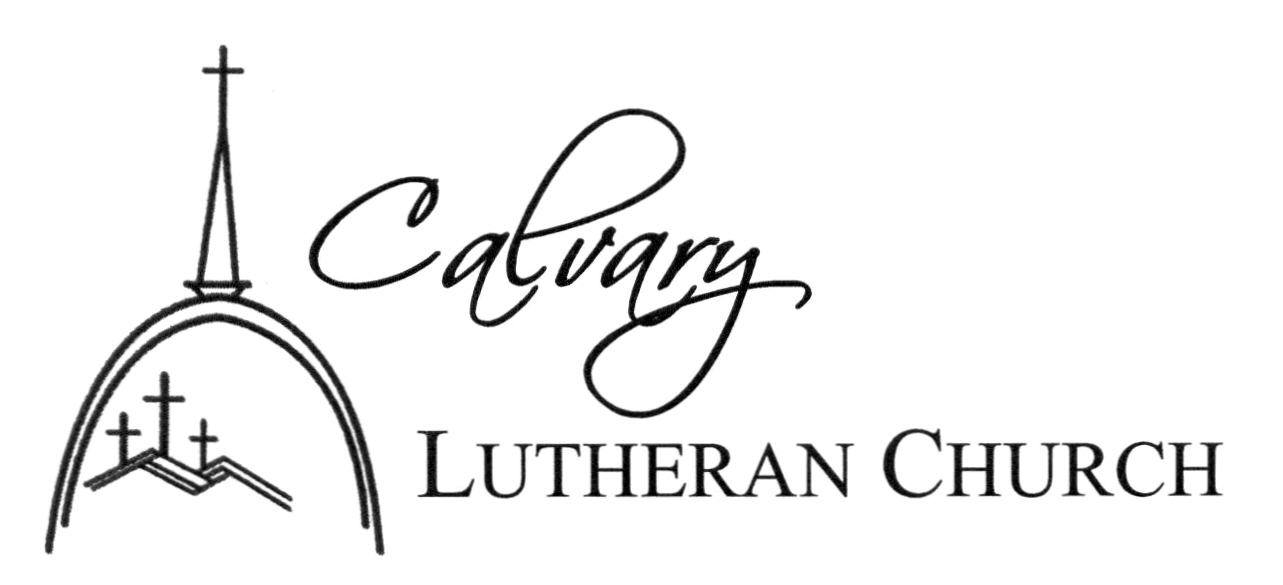 